ПРОЕКТ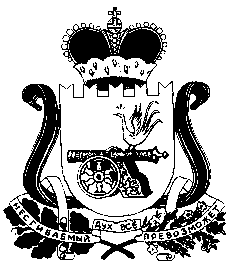 Администрация Стодолищенского сельского поселенияПочинковского района  Смоленской областиПОСТАНОВЛЕНИЕот                                                                                                            № п. СтодолищеВ соответствии с Федеральным законом от 24 июля 2007 года № 209-ФЗ «О развитии малого и среднего предпринимательства в Российской Федерации»,  Федеральным Законом  от 08.06.2020 года № 169 –ФЗ «О внесении изменений в Федеральный закон «О развитии малого и среднего предпринимательства в Российской Федерации» и статьи 1 и 2 Федерального закона «О внесении изменений  в Федеральный закон «О развитии малого и среднего предпринимательства в Российской Федерации», Администрация Стодолищенского сельского поселения Починковского района Смоленской области   п о с т а н о в л я е т:1. Утвердить Положение о условиях и порядке оказания поддержки субъектам малого и среднего предпринимательства и организациям, образующим инфраструктуру поддержки субъектов малого и среднего предпринимательства, а также физическим лицам, не являющимся индивидуальными предпринимателями и применяющим специальный налоговый режим «Налог на профессиональный доход» на территории Стодолищенского сельского поселения Починковского района Смоленской области (приложение).2. Главному специалисту Администрации Стодолищенского сельского поселения Починковского района Смоленской области Новиковой Н.В. обеспечить размещение настоящего постановления на официальном сайте Администрации Стодолищенского сельского поселения Починковского района Смоленской области.3. 	Контроль за выполнением настоящего постановления оставляю за собой.Глава муниципального образованияСтодолищенского сельского поселения Починковского района Смоленской области                                 Л.В.ЗиновьеваПРИЛОЖЕНИЕ                                                                          к  постановлению Администрации                                                                             Стодолищенского сельского                                                                            поселения Починковского                                                                           района Смоленской области     от ПОЛОЖЕНИЕоб условиях и порядке оказания поддержки субъектам малого и среднего предпринимательства и организациям, образующим инфраструктуру поддержки субъектов малого и среднего предпринимательства, а также физическим лицам, не являющимся индивидуальными предпринимателями и применяющим специальный налоговый режим «Налог на профессиональный доход» на территории  Стодолищенского сельского поселения Починковского района Смоленской области1. Общие положенияНастоящее Положение разработано в соответствии с Федеральным законом от 24 июля 2007 года № 209-ФЗ «О развитии малого и среднего предпринимательства в Российской Федерации», в целях обеспечения благоприятных условий для развития субъектов малого и среднего предпринимательства и организаций, образующих инфраструктурную поддержку субъектов малого и среднего предпринимательства, а также физических лиц, не являющихся индивидуальными предпринимателями и применяющих специальный налоговый режим «Налог на профессиональный доход» на территории Стодолищенского сельского поселения Починковского района Смоленской области.Настоящее положение определяет порядок реализации отдельных полномочий органов местного самоуправления по вопросам развития малого и среднего предпринимательства.2. Условия и порядок оказания поддержки субъектам малого и среднего предпринимательства и организациям, образующим инфраструктуру поддержки субъектов малого и среднего предпринимательства, а также физическим лицам, не являющимся индивидуальными предпринимателями и применяющим специальный налоговый режим «Налог на профессиональный доход» на территории  Стодолищенского сельского поселения Починковского района Смоленской области2.1. На территории Стодолищенского сельского поселения Починковского района Смоленской области поддержка субъектам малого и среднего предпринимательства и организациям, образующим инфраструктуру поддержки субъектов малого и среднего предпринимательства, а также физическим лицам, не являющимся индивидуальными предпринимателями и применяющим специальный налоговый режим «Налог на профессиональный доход» может осуществляться в следующих формах:- консультационная;- финансовая;- имущественная;- информационная;- поддержка в области подготовки, переподготовки и повышения квалификации субъектов малого и среднего предпринимательства, а также физических лиц, не являющихся индивидуальными предпринимателями и применяющих специальный налоговый режим «Налог на профессиональный доход».2.2. Основными принципами поддержки являются:- заявительный порядок обращения субъектов малого и среднего предпринимательства, а  также физических лиц, не являющихся индивидуальными предпринимателями и применяющих специальный налоговый режим «Налог на профессиональный доход» за оказанием поддержки;-доступность инфраструктуры поддержки субъектам малого и среднего предпринимательства, а также физическим лицам, не являющимся индивидуальными предпринимателями и применяющим специальный налоговый режим «Налог на профессиональный доход»;- равный доступ субъектов малого и среднего предпринимательства, а также физических лиц, не являющихся индивидуальными предпринимателями и применяющих специальный налоговый режим «Налог на профессиональный доход»  к мероприятиям действующей программы;-оказание поддержки с соблюдением требований действующего законодательства;- открытость процедур оказания поддержки.При обращении субъектов малого и среднего предпринимательства, а также физических лиц, не являющихся индивидуальными предпринимателями и применяющих специальный налоговый режим «Налог на профессиональный доход» за оказанием поддержки обращение рассматривается в соответствии с Порядком рассмотрения обращений субъектов малого и среднего предпринимательства в Администрации  Стодолищенского сельского поселения Починковского  района Смоленской области.2.3. Сроки рассмотрения обращений субъектов малого и среднего предпринимательства, а также физических лиц, не являющихся индивидуальными предпринимателями и применяющих специальный налоговый режим «Налог на профессиональный доход» устанавливаются в соответствии с порядком рассмотрения обращений субъектов малого и среднего предпринимательства в Администрации  Стодолищенского сельского поселения Починковского  района Смоленской области согласно приложению № 2 к настоящему положению.3. Порядок оказания консультационной и информационной поддержки субъектам малого и среднего предпринимательства и организациям, образующим инфраструктуру поддержки субъектов малого и среднего предпринимательства, а также физическим лицам, не являющимся индивидуальными предпринимателями и применяющим специальный налоговый режим «Налог на профессиональный доход» на территории Стодолищенского сельского поселения Починковского района Смоленской области.3.1. Консультационная и информационная поддержка оказывается субъектам малого и среднего предпринимательства, а также физическим лицам, не являющимся индивидуальными предпринимателями и применяющим специальный налоговый режим «Налог на профессиональный доход» признанным таковыми в соответствии с действующим законодательством и зарегистрированным на территории Стодолищенского сельского поселения Починковского района Смоленской области. 3.2. Консультационная поддержка оказывается в виде проведения консультаций:по вопросам применения действующего законодательства, регулирующего деятельность субъектов малого и среднего предпринимательства, а также физических лиц, не являющихся индивидуальными предпринимателями и применяющих специальный налоговый режим «Налог на профессиональный доход»;по вопросам организации торговли и бытового обслуживания;по вопросам предоставления в аренду муниципального имущества;по вопросам предоставления в аренду земельных участков;по вопросам размещения заказов на поставки товаров, выполнение работ, оказание услуг для муниципальных нужд.3.3. Информационная поддержка субъектам малого и среднего предпринимательства и организациям,  образующим инфраструктуру поддержки субъектов малого и среднего предпринимательства, а также физическим лицам, не являющимся индивидуальными предпринимателями и применяющим специальный налоговый режим «Налог на профессиональный доход» оказывается в виде предоставления информации об организации обучающих семинаров для субъектов малого и среднего предпринимательства, направленных на подготовку, переподготовку и повышение квалификации кадров, об организации форумов, круглых столов, ярмарок, выставок и других мероприятий, направленных на повышение деловой активности субъектов малого и среднего предпринимательства.3.4. Формы и методы консультационной и информационной поддержки могут изменяться и дополняться.3.5. Консультационная и информационная поддержки оказываются должностными лицами в соответствии с их компетенцией в следующих формах:в устной форме – лицам, обратившимся посредством телефонной связи или лично;в письменной форме по запросам;путем размещения информации в средствах массовой информации: печатных изданиях, теле- и радиопрограммах.4.Условия и  порядок оказания финансовой поддержки субъектам малого и среднего предпринимательства и организациям, образующим инфраструктуру поддержки субъектов малого и среднего предпринимательства, а также физическим лицам, не являющимся индивидуальными предпринимателями и применяющим специальный налоговый режим «Налог на профессиональный доход» на территории Стодолищенского сельского поселения Починковского района Смоленской области.Оказание финансовой поддержки субъектам малого и среднего предпринимательства и организациям, образующим инфраструктуру поддержки субъектов малого и среднего предпринимательства, а также физическим лицам, не являющимся индивидуальными предпринимателями и применяющим специальный налоговый режим «Налог на профессиональный доход» на территории  Стодолищенского сельского поселения Починковского района Смоленской области осуществляется в соответствии с муниципальной программой Администрации Стодолищенского сельского поселения Починковского района Смоленской области «Развитие  малого и среднего предпринимательства в Стодолищенском сельском поселении Починковского  района Смоленской области».5.  Ведение реестра субъектов малого и среднего предпринимательства и организаций, образующих инфраструктуру поддержки субъектов малого и среднего предпринимательства, а также физических лиц, не являющихся индивидуальными предпринимателями и применяющих специальный налоговый режим «Налог на профессиональный доход» – получателей поддержки на территории Стодолищенского сельского поселения Починковского района Смоленской области.5.1. Администрация Стодолищенского сельского поселения Починковского района Смоленской области, оказывающая поддержку, ведет реестр субъектов малого и среднего предпринимательства и организаций, образующих инфраструктуру поддержки субъектов малого и среднего предпринимательства, а также физических лиц, не являющихся индивидуальными предпринимателями и применяющих специальный налоговый режим «Налог на профессиональный доход» – получателей поддержки на территории Стодолищенского сельского поселения Починковского района Смоленской области по форме согласно приложению 1 к настоящему положению.5.2. Информация, содержащаяся в реестре субъектов малого и среднего предпринимательства и организаций, образующих инфраструктуру поддержки субъектов малого и среднего предпринимательства, а также физических лиц, не являющихся индивидуальными предпринимателями и применяющих специальный налоговый режим «Налог на профессиональный доход» – получателей поддержки является открытой для ознакомления с ней физических и юридических лиц.ПРИЛОЖЕНИЕ № 1к положению о условиях и порядке оказания поддержки субъектам малого и среднего предпринимательства, а также физическим лицам, не являющимся индивидуальными предпринимателями и применяющим специальный налоговый режим «Налог на профессиональный доход» на территории Стодолищенского сельского поселения Починковского района Смоленской областиРеестр субъектов малого и среднего предпринимательства и организаций, образующих инфраструктуру поддержки субъектов малого и среднего предпринимательства, а также физических лиц, не являющихся индивидуальными предпринимателями и применяющих специальный налоговый режим «Налог на профессиональный доход» - получателей муниципальной поддержки на территории Стодолищенского сельского поселения Починковского района Смоленской области.Исполнитель____________________ПРИЛОЖЕНИЕ № 2к положению о условиях и порядке оказания поддержки субъектам малого и среднего предпринимательства, а также физическим лицам, не являющимся индивидуальными предпринимателями и применяющим специальный налоговый режим«Налог на профессиональный доход» натерритории Стодолищенского сельского поселения Починковского района Смоленской области.ПОРЯДОКрассмотрения обращений субъектов малого и среднего предпринимательства, а также физических лиц, не являющихся индивидуальными предпринимателями и применяющих специальный налоговый режим «Налог на профессиональный доход» в Администрации Стодолищенского сельского поселения Починковского района Смоленской области.1. Общие положения.1.1. Настоящий Порядок рассмотрения обращений субъектов малого и среднего предпринимательства, а также физических лиц, не являющихся индивидуальными предпринимателями и применяющих специальный налоговый режим «Налог на профессиональный доход» в Администрации  Стодолищенского сельского поселения Починковского района Смоленской области  (далее – Порядок) в рамках информационной и консультационной поддержки субъектов малого и среднего предпринимательства, а также физических лиц, не являющихся индивидуальными предпринимателями и применяющих специальный налоговый режим «Налог на профессиональный доход» определяет сроки и последовательность действий Администрации Стодолищенского сельского поселения Починковского района Смоленской области (далее – администрация).1.2. Рассмотрение обращений субъектов малого и среднего предпринимательства, а также физических лиц, не являющихся индивидуальными предпринимателями и применяющих специальный налоговый режим «Налог на профессиональный доход» осуществляется в соответствии с:- Федеральным законом от 06.10.2003 года № 131-ФЗ «Об общих принципах организации местного самоуправления в Российской Федерации»;- Федеральным законом от 24.07.2007 года № 209-ФЗ «О развитии малого и среднего предпринимательства в Российской Федерации»;- Федеральным законом от 02.05.2006 года № 59-ФЗ «О порядке рассмотрения обращений граждан Российской Федерации»;- Закон Смоленской области от 28.11.2008 N 153-з (ред. от 25.03.2014) "О развитии малого и среднего предпринимательства в Смоленской области";- Уставом Стодолищенского сельского поселения Починковского района Смоленской области.       1.3. Рассмотрение обращений субъектов малого и среднего предпринимательства, а также физических лиц, не являющихся индивидуальными предпринимателями и применяющих специальный налоговый режим «Налог на профессиональный доход» по поручению Главы муниципального образования осуществляется должностными лицами в соответствии с их компетенцией.        1.4. Учет, регистрация по рассмотрению обращений субъектов малого и среднего предпринимательства, а также физических лиц, не являющихся индивидуальными предпринимателями и применяющих специальный налоговый режим «Налог на профессиональный доход» возлагается на Администрацию.2. Сроки рассмотрения обращений субъектов малого и среднего предпринимательства, а также физических лиц, не являющихся индивидуальными предпринимателями и применяющих специальный налоговый режим «Налог на профессиональный доход»          2.1. Рассмотрение обращения заявителя осуществляется в течение 30 дней со дня его регистрации, если не установлен более короткий срок исполнения обращения.          В исключительных случаях Глава муниципального образования Стодолищенского сельского поселения Починковского района Смоленской области вправе продлить срок рассмотрения обращения не более чем на 30 дней, уведомив о продлении срока его рассмотрения заявителя, направившего обращение.           Запрос о продлении срока рассмотрения обращения должен быть оформлен не менее чем за 2 - 3 дня до истечения срока исполнения.            2.2. В случае если окончание срока рассмотрения обращения приходится на нерабочий день, днем окончания срока считается предшествующий ему рабочий день.            2.3. Глава муниципального образования Стодолищенского сельского поселения Починковского района Смоленской области вправе устанавливать сокращенные сроки рассмотрения отдельных обращений.3. Требования к письменному обращению субъектов малого и среднего предпринимательства, а также физических лиц, не являющихся индивидуальными предпринимателями и применяющих специальный налоговый режим «Налог на профессиональный доход»3.1. Письменное обращение заявителя в обязательном порядке должно содержать фамилию, имя, отчество (для юридических лиц: наименование субъекта малого или среднего предпринимательства), почтовый адрес, по которому должен быть направлен ответ, изложение сути обращения, личную подпись заявителя и дату.Субъект малого или среднего предпринимательства, а также физическое лицо, не являющееся индивидуальным предпринимателем и применяющее специальный налоговый режим «Налог на профессиональный доход» прилагает к письменному обращению необходимые документы предусмотренные положением о порядке оказания поддержки субъектам малого и среднего предпринимательства на территории Стодолищенского сельского поселения Починковского района Смоленской области.3.2. Регистрации и учету подлежат все обращения субъектов малого и среднего предпринимательства, а также физических лиц, не являющихся индивидуальными предпринимателями и применяющих специальный налоговый режим «Налог на профессиональный доход» включая и те, которые не соответствуют требованиям, установленным законодательством для письменных обращений.4. Обеспечение условий для реализации прав субъектов малого и среднего предпринимательства, а также физических лиц, не являющихся индивидуальными предпринимателями и применяющих специальный налоговый режим «Налог на профессиональный доход» при рассмотрении обращений.4.1. Субъекты малого и среднего предпринимательства, а также физические лица, не являющиеся индивидуальными предпринимателями и применяющие специальный налоговый режим «Налог на профессиональный доход» при рассмотрении обращения имеют право:запрашивать информацию о дате и номере регистрации обращения;представлять дополнительные документы и материалы по рассматриваемому обращению либо обращаться с просьбой об их истребовании;знакомиться с документами и материалами, касающимися рассмотрения обращения, если это не затрагивает права, свободы и законные интересы других лиц и если в указанных документах и материалах не содержатся сведения, составляющие государственную или иную охраняемую федеральным законом тайну;получать письменный мотивированный ответ по существу поставленных в обращении вопросов, за исключением случаев, указанных в разделе 6 Порядка, получать уведомление о переадресации обращения в государственный орган, орган местного самоуправления или должностному лицу, в компетенцию которых входит разрешение поставленных в обращении вопросов;обращаться с жалобой на принятое по обращению решение или на действие (бездействие) в связи с рассмотрением обращения, в административном и (или) судебном порядке в соответствии с законодательством Российской Федерации;обращаться с заявлением о прекращении рассмотрения обращения.4.2. Глава муниципального образования и должностные лица в соответствии с их компетенцией обеспечивают объективное, всестороннее и своевременное рассмотрение обращения, в случае необходимости - с участием представителя заявителя, направившего обращение;запрашивают необходимые для рассмотрения обращения, документы и материалы в государственных органах, органах местного самоуправления и у иных должностных лиц, за исключением судов, органов дознания и органов предварительного следствия;обеспечивают необходимые условия для осуществления субъектами малого и среднего предпринимательства, а также физическими лицами, не являющимися индивидуальными предпринимателями и применяющими специальный налоговый режим «Налог на профессиональный доход» права обращаться с предложениями, заявлениями, жалобами для своевременного и эффективного рассмотрения обращений должностными лицами, правомочными принимать решения;информируют представителей субъектов малого и среднего предпринимательства, а также физических лиц, не являющихся индивидуальными предпринимателями и применяющих специальный налоговый режим «Налог на профессиональный доход» о порядке реализации их права на обращение;принимают меры по разрешению поставленных в обращениях вопросов и устранению выявленных нарушений;принимают меры, направленные на восстановление или защиту нарушенных прав, свобод и законных интересов субъектов малого и среднего предпринимательства, а также физических лиц, не являющихся индивидуальными предпринимателями и применяющих специальный налоговый режим «Налог на профессиональный доход»;направляют субъектам малого и среднего предпринимательства, а также физическим лицам, не являющимся индивидуальными предпринимателями и применяющим специальный налоговый режим «Налог на профессиональный доход» письменные ответы по существу поставленных в обращении вопросов, с подлинниками документов, прилагавшихся к обращению, за исключением случаев, указанных в разделе 4 Порядка;уведомляют субъектов малого и среднего предпринимательства, а также физических лиц, не являющихся индивидуальными предпринимателями и применяющих специальный налоговый режим «Налог на профессиональный доход» о направлении его обращения на рассмотрение в государственный орган, другой орган местного самоуправления или иному должностному лицу в соответствии с их компетенцией;проверяют исполнение ранее принятых ими решений по обращениям.4.3. При рассмотрении повторных обращений тщательно выясняются причины их поступления. В случае установления фактов неполного рассмотрения, ранее поставленных субъектами малого и среднего предпринимательства, а также физическими лицами, не являющимися индивидуальными предпринимателями и применяющими специальный налоговый режим «Налог на профессиональный доход» вопросов, принимаются меры к их всестороннему рассмотрению.5. Результат исполнения рассмотрения обращений субъектов малого и среднего предпринимательства, а также физических лиц, не являющихся индивидуальными предпринимателями и применяющих специальный налоговый режим «Налог на профессиональный доход»         5.1. Конечным результатом исполнения рассмотрения обращений субъектов малого и среднего предпринимательства, а также физических лиц, не являющихся индивидуальными предпринимателями и применяющих специальный налоговый режим «Налог на профессиональный доход» является:         направление заявителю письменного ответа по существу поставленных в обращении вопросов, за исключением случаев, указанных в разделе 4 Порядка;направление письменного обращения, содержащего вопросы, решение которых не входит в компетенцию Администрации, в течение 7 дней со дня регистрации, в соответствующий орган или соответствующему должностному лицу, в компетенцию которых входит решение поставленных в обращении вопросов, с уведомлением заявителя, направившего обращение о переадресации обращения, за исключением случая, когда текст письменного обращения не поддается прочтению, ответ на обращение не дается, и оно не подлежит направлению на рассмотрение в государственный орган, орган местного самоуправления или должностному лицу в соответствии с их компетенцией, о чем сообщается заявителю.5.2. Обращения субъектов малого и среднего предпринимательства, а также физических лиц, не являющихся индивидуальными предпринимателями и применяющих специальный налоговый режим «Налог на профессиональный доход» считаются разрешенными, если все поставленные в них вопросы рассмотрены, приняты необходимые меры и заявителям даны письменные мотивированные ответы.6. Перечень оснований для отказа в исполнении рассмотрения обращений субъектов малого и среднего предпринимательства, а также физических лиц, не являющихся индивидуальными предпринимателями и применяющих специальный налоговый режим «Налог на профессиональный доход»         6.1. Обращение заявителя не подлежит рассмотрению, если:в письменном обращении не указаны наименование организации, фамилия индивидуального предпринимателя или его представителя, или физического лица, почтовый адрес, по которому должен быть направлен ответ. Если в указанном обращении содержатся сведения о подготавливаемом, совершаемом или совершенном противоправном деянии, а также о лице, его подготавливающем, совершающем или совершившем, обращение подлежит направлению в государственный орган в соответствии с компетенцией;текст письменного обращения не поддается прочтению;ответ по существу поставленного в обращении вопроса не может быть дан без разглашения сведений, составляющих государственную или иную охраняемую федеральным законом тайну;в обращении обжалуется судебный акт;от заявителя поступило заявление о прекращении рассмотрения обращения;в период рассмотрения обращения поступило официальное сообщение о ликвидации юридического лица или прекращении деятельности индивидуального предпринимателя, или прекращении деятельности физического лица, не являющегося индивидуальным предпринимателем и применяющего специальный налоговый режим «Налог на профессиональный доход»;обращение подано через представителя, полномочия которого не удостоверены в установленном действующем законодательством порядке.6.2. Обращение заявителя по решению Главы муниципального образования не рассматриваются, если в обращении содержатся нецензурные либо оскорбительные выражения, угрозы жизни, здоровью и имуществу должностного лица, а также членов его семьи.6.3. Прекращение переписки с заявителем осуществляется в случае, если в письменном обращении содержится вопрос, на который многократно давались письменные ответы по существу в связи с ранее направляемыми обращениями и при этом в обращении не приводятся новые доводы и обстоятельства. Глава муниципального образования вправе принять решение о безосновательности очередного обращения и прекращения переписки с заявителем по данному вопросу при условии, что указанное обращение и ранее направляемые обращения направлялись в один и тот же орган местного самоуправления или одному и тому же должностному лицу. О данном решении уведомляется заявитель, направивший обращение.7. Оформление ответов на обращения субъектов малого и среднего предпринимательства, а также физических лиц, не являющихся индивидуальными предпринимателями и применяющих специальный налоговый режим «Налог на профессиональный доход»7.1. Текст ответа на обращение должен излагаться четко, последовательно, кратко, давать исчерпывающие разъяснения на все поставленные в обращении вопросы. При подтверждении фактов о ненадлежащем исполнении должностных обязанностей, изложенных в обращении, в ответе следует указывать, какие меры приняты к виновным должностным лицам.7.2. После регистрации ответ отправляется заявителю самостоятельно должностными лицами рассматривающими обращение.8. Обжалования решений, действий (бездействия) в связи с рассмотрением обращений субъектов малого и среднего предпринимательства, а также физических лиц, не являющихся индивидуальными предпринимателями и применяющих специальный налоговый режим «Налог на профессиональный доход»Субъекты малого и среднего предпринимательства, а также физические лица, не являющиеся индивидуальными предпринимателями и применяющие специальный налоговый режим «Налог на профессиональный доход», вправе обращаться с жалобой на принятое по обращению решение или на действие (бездействие) в связи с рассмотрением обращения в административном и (или) судебном порядке в соответствии с законодательством Российской Федерации.Об утверждении Положения о условиях и порядке оказания   поддержки субъектам малого и среднего предпринимательства и организациям, образующим инфраструктуру поддержки субъектов малого и среднего предпринимательства, а также физическим лицам, не являющимся индивидуальными предпринимателями и применяющим специальный налоговый режим «Налог на профессиональный доход»на территории Стодолищенского сельского поселения Починковского района Смоленской областиНомер реестровой записи и дата включения сведений в реестрОснование для включения (исключения) сведения в реестрСведения о субъекте малого и среднего предпринимательства, а также физическом лице, не являющимся индивидуальным предпринимателем и применяющим специальный налоговый режим «Налог на профессиональный доход» - получателей поддержкиСведения о субъекте малого и среднего предпринимательства, а также физическом лице, не являющимся индивидуальным предпринимателем и применяющим специальный налоговый режим «Налог на профессиональный доход» - получателей поддержкиСведения о предоставленной поддержкеСведения о предоставленной поддержкеСведения о предоставленной поддержкеСведения о предоставленной поддержкеИнформация о нарушении порядка и условий предоставления поддержки (если имеется), в т.ч. о нецелевом использовании средствНомер реестровой записи и дата включения сведений в реестрОснование для включения (исключения) сведения в реестрНаименование юридического лица или фамилия, имя и отчество (если имеется) индивидуального предпринимателя, физического лица, не являющегося индивидуальным предпринимателем и применяющего специальный налоговый режим «Налог на профессиональный доход»Идентификационный номер налогоплательщикаВид поддержкиФорма поддержкиРазмер поддержкиСрок оказания поддержкиИнформация о нарушении порядка и условий предоставления поддержки (если имеется), в т.ч. о нецелевом использовании средств123456789